KATA PENGANTARSebagai acuan di dalam pelaksanaan sosialisasi penerimaan Mahasiswa Baru di Fakultas Tarbiyah dan Ilmu Keguruan, maka disusunlah standar operasional prosedur ini sebagai Pedoman di FTIK.Semoga Standar Operasional Prosedur ini bermanfaat dan dapat menjadi rujukan di Fakultas Tarbiyah dan Ilmu Keguruan IAIN Palopo. WassalamFakultas Tarbiyah dan Ilmu KeguruanIAIN PALOPODekan,Dr. Nurdin K, M.Pd.NIP. 19681231 199903 1 014 DAFTAR ISITUJUANMenjamin agar sosialisasi penerimaan mahasiswa baru dapat dilakukan dengan efisien dan efektif.Menjamin diperolehnya calon mahasiswa baru yang unggul.RUANG LINGKUPMahasiswaProgram StudiFTIK IAIN Palopo TANGGUNG JAWAB DAN WEWENANGDekanPara Wakil dekan Kabag Administrasi Para Kasubag Ketua Program StudiDosenDEFINISISosialisasi adalah proses penanaman atau transfer kebiasaan atau nilai dan aturan dari satu generasi ke generasi lainnya dalam sebuah kelompokMahasiswa adalah sebutan bagi orang yang sedang menempuh pendidikan tinggi di Fakultas Tarbiyah dan Ilmu Keguruan IAIN PalopoRUJUKANUndang-Undang Republik Indonesia Nomor 20 Tahun 2003 tentang Sistem Pendidikan NasionalUndang-Undang Republik Indonesia Nomor 12 Tahun 2012 tentang Pendidikan TinggiPeraturan Pemerintah Republik Indonesia Nomor 04 Tahun 2014 tentang Penyelenggaraan Pendidikan dan Pengelolaan Perguruan Tinggi.Peraturan Presiden Nomor 08 tahun 2012 tentang Kerangka Kualifikasi Nasional Indonesia.Peraturan Menteri Agama Republik Indonesia Nomor 6 Tahun 2017 Statuta IAIN PalopoGARIS BESAR PROSEDURDekan melaksanakan rapat dengan Wakil Dekan, Ketua Program studi dan LPM membahas tentang pemahaman dan pencapaian VMTS FTIK IAIN Palopo;Dekan mengusulkan kepada Rektor perubahan visi misi karena terdapat perkembangan terbaru dan dinamika yang menuntut peninjauan VMTS;Rektor mengadakan rapat untuk mengkaji usulan dekan FTIK IAIN PalopoBAGAN ALIR DAN INSTRUKSI KERJA 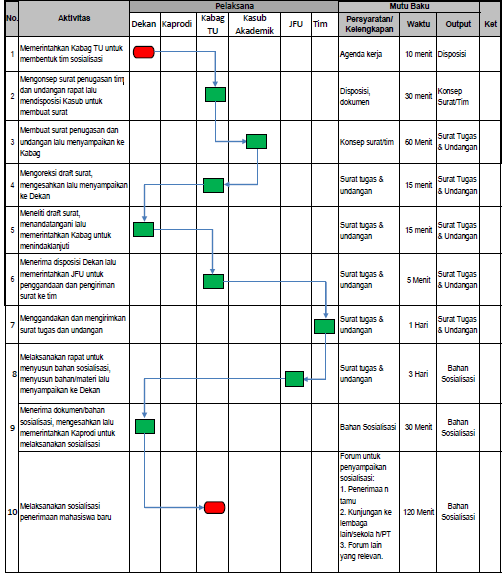 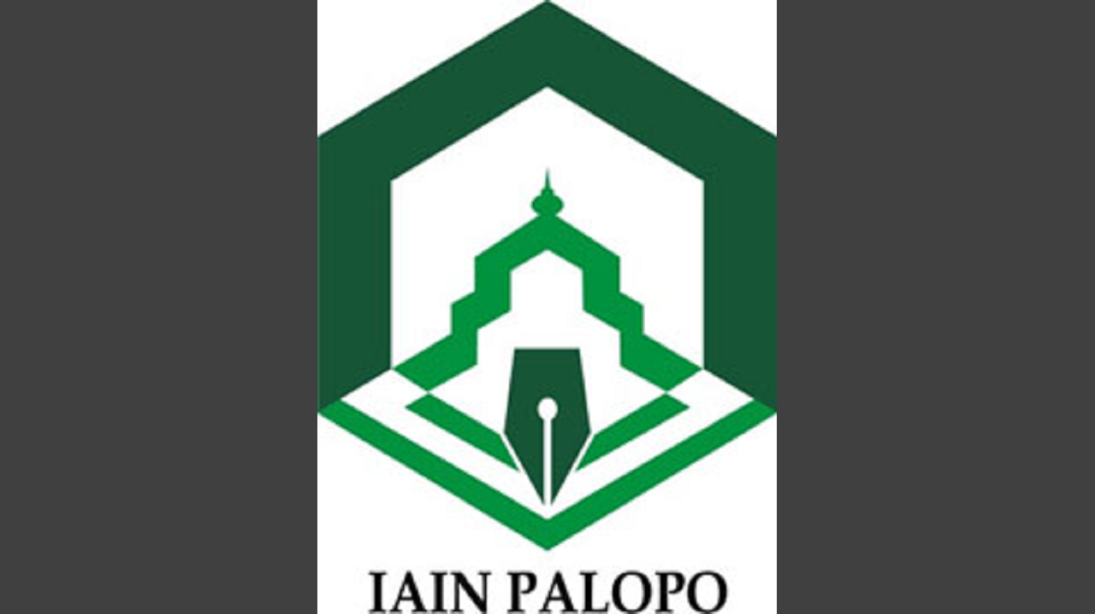 STANDAR OPERASIONAL PROSEDURSosialisasi Penerimaan Mahasiswa BaruFAKULTAS TARBIYAH DAN ILMU KEGURUANSOP FTIK - 005Dokumen Internal INSTITUT AGAMA ISLAM NEGERI PALOPOFAKULTAS TARBIYAH DAN ILMU KEGURUANJln. Agatis Tlp. 0417-22076 Balandai Kota PalopoSTANDAR OPERASIONAL PROSEDURSosialisasi Penerimaan Mahasiswa BaruFAKULTAS TARBIYAH DAN ILMU KEGURUAN